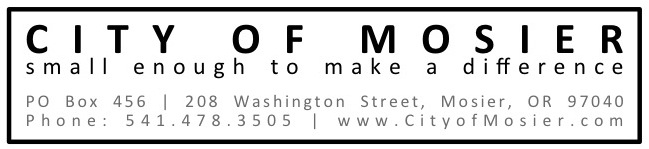 2014 Rate Schedules:  Water, Sewer, SDCs (Connection Charges) Monthly Service Charges:  Single Family ResidentialMonthly Service Charges:  Single Family ResidentialWater$33.21Sewer$63.00Monthly Sewer Charges:  All UsersMonthly Sewer Charges:  All UsersSingle Family Residential$63.00Multi-Family Residential  (per unit)$63.00Schools$315.00Commercial (including B&B)$94.50Accessory Dwelling Unit$47.25Non Profits (< 10,000 gallons water use)$47.25Water Consumption Rate:  All UsersWater Consumption Rate:  All Users0-6,000 gallons$1.50 per 1,000 gallons6,000 – 14,000$2.00 per 1,000 gallons14,000 +$2.50 per 1000 gallonsMonthly Water Service Charges (All Connection Types)Meter SizeMonthly Service Charge¾ inch (Residential)$33.211-inch$83.031 ½-inch$166.052-inch$264.683-inch$531.364-inch$830.256-inch$1,660.508-inch$2,656.80System and Development Charges for ¾” ResidentialSystem and Development Charges for ¾” ResidentialParks $1,495.00Water$4,499.00Sewer$5,718.00Stormwater$   931.00TOTAL Residential SDCs:$12,643.00Mosier Bluffs additional SDC charge for Water$4,032.00TOTAL SDCs for Mosier Bluffs:$16,675.00